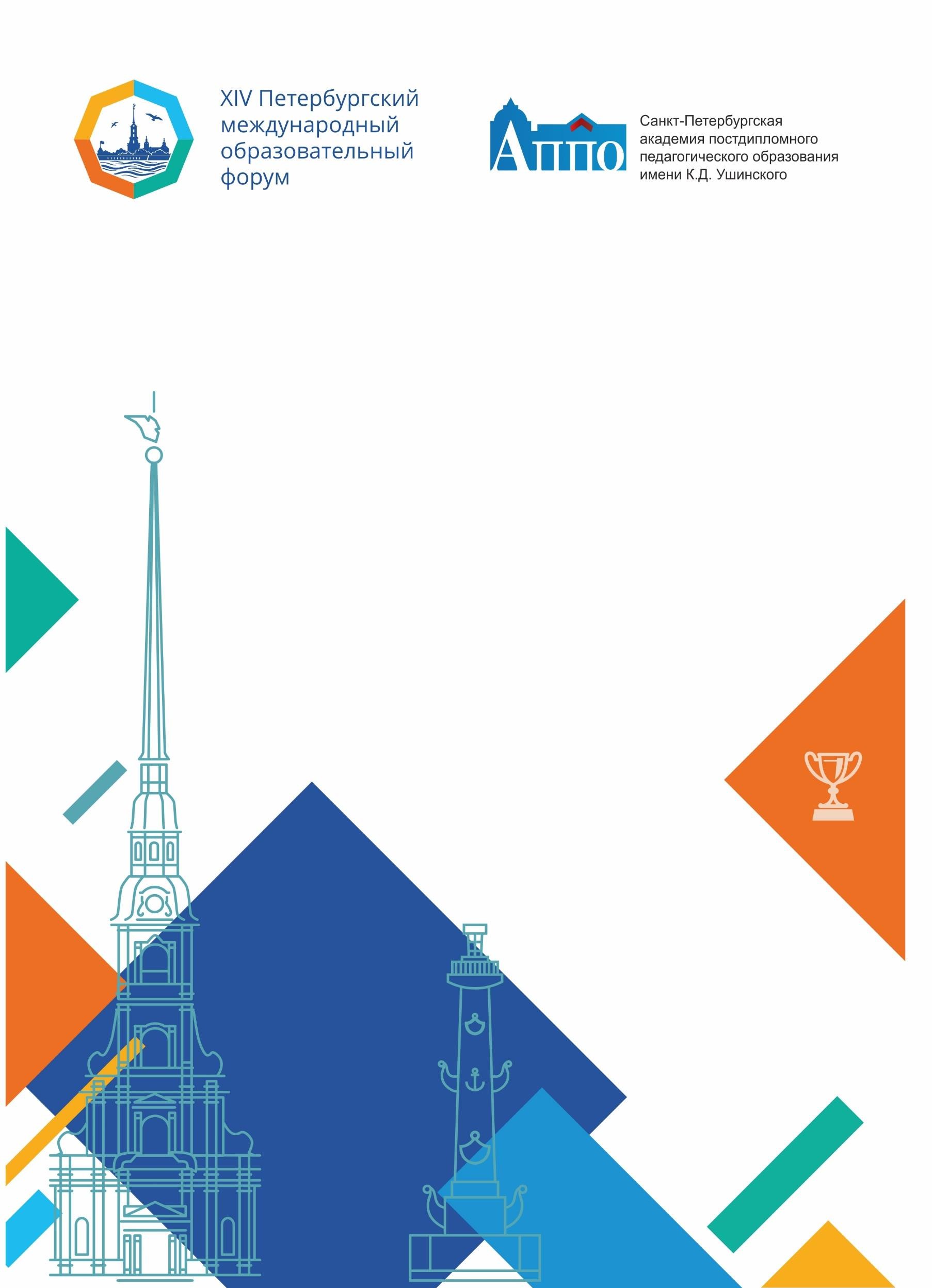 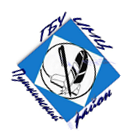 Государственное бюджетное учреждение дополнительногопрофессионального педагогического образованияцентр повышения квалификации специалистов«Информационно—методический цент»Пушкинский район Санкт-Петербурга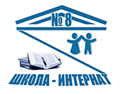 ГБОУ школа-интернат № 8 Пушкинского района Санкт-Петербурга ПРОГРАММАсеминара      «Лучшие практики наставничествав работе с детьми с ОВЗ»                          27 марта 2024 г.Цель семинара:знакомство с эффективной и успешной моделью системы наставничества в условиях школы-интерната для обучающихся с ограниченными возможностями здоровья; представление положительного опыта работы школы по адаптации педагогов с различным уровнем подготовки в рамках инклюзивного образования.Место проведения: г. Санкт-Петербург, Пушкинский район, г. Павловск,переулок Мичурина, д. 19 литера АМодератор: Шныпко Юлия Михайловна, заместитель директора по УВР ГБОУ школы-интерната № 8 Пушкинского района Санкт-Петербурга10.00–10.3010.30-11.0011.00- 12.20Регистрация участниковПленарная частьПриветственное слово Представителей Санкт-Петербургской академии постдипломного педагогического образования имени Константина Дмитриевича УшинскогоПриветственное слово методиста ИМЦ Пушкинского района Санкт-Петербурга Шатохиной Алеси Сергеевны Выступление Савченкова Андрея Анатольевича, директора ГБОУ школы-интерната № 8 Пушкинского района Санкт-ПетербургаВыступление «Наставничество как способ организации взаимных профессиональных связей для повышения качества образования» Пионтек Аллы Владиславовны, Шныпко Юлии Михайловны, заместителей директора по УВР ГБОУ школы-интерната № 8 Пушкинского района Санкт-ПетербургаПрактическая часть(работа по секциям)I секцияII секцияIII секцияIV секция